Лист №1 Таблица №1Таблица №2Лист №2 Таблица №3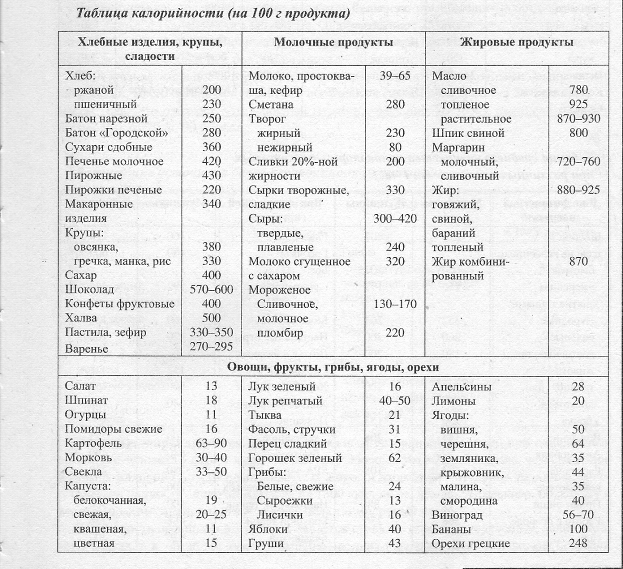 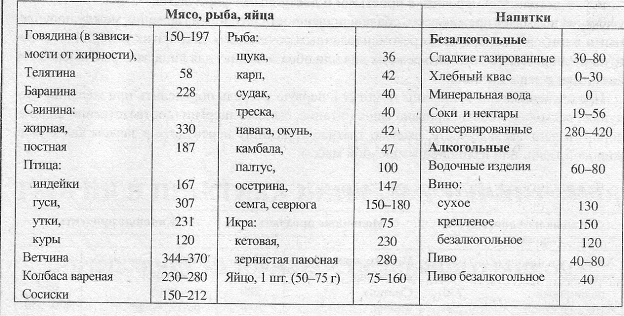 Лист №3 Таблица №4Лист №4Рабочий листТема урока «Рациональное питание с точки зрения закона сохранения энергии»Ваши энергетические затраты за прошедший деньКалорийность пищевого рациона, рекомендованная физиологами-_________ккал.Калорийность реального меню прошедшего дня.Сравните ваши энергозатраты и калорийность пищевого рациона(< ,>)Найдите разницу между этими величинами_______________________ккалСделайте выводы:Большое спасибо!Вид деятельностиЗатраченное время, чккалСонПодготовка к урокамСидение в покоеФизическая зарядкаЕзда на велосипедеМытье посудыМытье половСпокойное лежаниеПрогулка по равной местности                                        ИТОГОПродукты питанияккалЗавтрак №1Завтрак №1                                                        ИТОГОЗавтрак №2Завтрак №2                                                        ИТОГООбедОбед                                                      ИТОГОПолдникПолдник                                                       ИТОГОУжинУжин                                                          ИТОГОПятое питаниеПятое питание                                                          ИТОГОИТОГО ЗА ВЕСЬ ДЕНЬ